OBEC Veľké Blahovo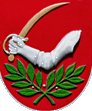 VŠEOBECNE    ZÁVÄZNÉ    NARIADENIE4/2019o miestnych daniach a o miestnom poplatku za komunálne odpady a drobné stavebné odpady na území obce VEĽKÉ BLAHOVONávrh VZN vyvesený na úradnej tabule dňa: 25.11.2019     zvesený dňa : 16.12.2019VZN schválené Obecným zastupiteľstvom vo Veľkom Blahovedňa: 16.12.2019  č. uznesenia: 11/19/95Schválené VZN vyvesený na úradnej tabuli dňa: 17.12.2019       zvesený dňa: 31.12.2019Platné od: 01.01.2020Podané námietky: žiadneObec Veľké Blahovo podľa § 4 ods. 3 písm. c) a § 6 zákona SNR č. 369/1990 Zb. o obecnom zriadení v znení neskorších predpisov a na základe zákona č. 582/2004 Z. z. o miestnych daniach a miestnom poplatku za komunálne odpady a drobné stavebné odpady v znení neskorších predpisov vydáva pre územie  obce Veľké BlahovoVŠEOBECNE ZÁVÄZNÉ NARIADENIE                                                     4/2019o miestnych daniach a o miestnom poplatku za komunálne odpady a drobné stavebné odpady na území obce VEĽKÉ BLAHOVOČASŤVšeobecné ustanovenia1Úvodné ustanoveniaPrávna úprava základných ustanovení miestnych daní a miestneho poplatku za komunálne odpady a drobné stavebné odpady je uvedená v zákone č. 582/2004 Z. z. o miestnych daniach a miestnom poplatku za komunálne odpady a drobné stavebné odpady v znení neskorších predpisov (ďalej len „zákon č. 582/2004 Z. z.”) taktiež v zákone č. 223/2001 Z. z. o odpadoch a o zmene a doplnení niektorých zákonov v znení neskorších predpisov (ďalej len 223/2001 Z. z. o odpadoch a o zmene a doplnení niektorých zákonov v znení neskorších predpisov (ďalej len ”zákon č. 223/2001 Z. z.“).Toto všeobecne záväzné nariadenie (ďalej len VZN) upravuje podrobne podmienky ukladania miestnych daní a miestneho poplatku za komunálne odpady a drobné stavebné odpady (ďalej len miestne dane a miestny poplatok) na území Obce Veľké Blahovo.2Druhy miestnych daníObec Veľké Blahovo na svojom území ukladá tieto miestne dane:daň z nehnuteľnosti,daň za psa,daň za užívanie verejného priestranstva,daň za predajné automaty,daň za nevýherné hracie prístroje.Obec Veľké Blahovo na svojom území ukladá miestny poplatok za komunálne odpady a drobné stavebné odpady.§ 3Zdaňovacie obdobieZdaňovacím obdobím miestnych daní a to dane z nehnuteľnosti, dane za psa, dane za predajné automaty, dane za nevýherné hracie prístroje a poplatku uvedeného v §2 ods. 3 je kalendárny rok.ČASŤMiestne Dane§ 4Daň z nehnuteľnostíDaň z nehnuteľností zahŕňa:daň z pozemkov,daň zo stavieb,daň z bytov a z nebytových priestorov v bytovom dome ( ďalej len „daň z bytov“).§ 5Daň z pozemkovDaňovníkom dane z pozemkov, ak v odsekoch 2 nie je ustanovené inak, je:vlastník pozemku zapísaný v katastri nehnuteľností, (ďalej len „kataster“)správca pozemku vo vlastníctve štátu, správca pozemku vo vlastníctve obce, alebo správca pozemku vo vlastníctve vyššieho územného celku zapísaný v katastri nehnuteľností.Daňovníkom dane z pozemkov je:fyzická osoba alebo právnická osoba, ktorej boli pridelené na obhospodarovanie náhradné pozemky vyčlenené z pôdneho fondu užívaného právnickou osobou až do vykonania pozemkových úprav,nájomca ak:nájomný vzťah k pozemku trvá alebo má trvať najmenej päť rokov a nájomca je zapísaný v katastri,má v nájme pozemky spravované Slovenským pozemkovým fondom,ak nemožno určiť daňovníka podľa odseku (2) bodov 1 a 2, je daňovníkom osoba, ktorá pozemok skutočne užíva,má v nájme náhradné pozemky daňovníka uvedené v odseku (1) písmena a).Ak je pozemok v spoluvlastníctve viacerých daňovníkov, daňovníkom dane z pozemkov je každý spoluvlastník podľa výšky svojho spoluvlastníckeho podielu.Ak sa spoluvlastníci dohodnú, daňovníkom dane z pozemkov je jeden z nich, ostatní spoluvlastníci za daň ručia do výšky svojho spoluvlastníckeho podielu. Ak je pozemok v bezpodielovom spoluvlastníctve manželov, daňovníkom dane z pozemkov sú obaja manželia, ktorí ručia za daň spoločne a nerozdielne.6Predmet danePredmetom dane z pozemkov sú pozemky na území Slovenskej republiky v tomto členení:orná pôda, chmeľnice, vinice, ovocné sady, trvalé trávnaté porasty,záhrady,zastavané plochy a nádvoria, ostatné plochy,lesné pozemky, na ktorých sú hospodárske lesy, rybníky s chovom rýb a ostatné hospodársky využívané vodné plochy,stavebné pozemky.Predmetom dane z pozemkov nie súčasti zastavaných plôch a nádvorí, ktoré sú zastavané stavbami, ktoré sú predmetom dane zo stavieb alebo dane z bytov,pozemky alebo ich časti, na ktorých sú postavené pozemné komunikácie s výnimkou verejných účelových komunikácií, a celoštátne železničné dráhy a regionálne železničné dráhy,pozemky alebo ich časti zastavané stavbami, ktoré nie sú predmetom dane zo stavieb podľa §10 ods. 3 zákona č. 582/2004.Na zaradenie pozemku do príslušnej skupiny podľa §6 odseku 1 je určujúce zaradenie pozemku podľa katastra, ak v §6 odsek 4 nie je ustanovené inak. Pre zaradenie lesného pozemku do kategórie lesa je určujúci program starostlivosti o lesy.(5) Na účely tohto zákona sa za stavebný pozemok považuje aj pozemok vedený v právoplatnom stavebnom povolení až do právoplatnosti kolaudačného rozhodnutia na stavbu, ktorá je predmetom dane zo stavieb. Celkovú výmeru stavebného pozemku tvoria parcely, ktorých parcelné čísla sú uvedené v právoplatnom stavebnom povolení,Časti plôch a nádvorí zastavaných stavbami, ktoré nie sú stavbami podľa §10 ods. 2 sa považujú pozemky podľa §10 odsek 1 písm. c).7Základ daneZákladom dane z pozemkov podľa §6 ods. 1 písm. a) je hodnota pozemku bez porastov určená vynásobením výmery pozemkov v m 2 a hodnoty pôdy za 1 m 2 uvedenej v prílohe č. 1 zákona č. 582/ 2004 Z. z.Hodnota pozemku trvalý trávnatý porast určená v prílohe č. 1 zákona č. 582/2004 je v k. ú.  Veľké Blahovo – 0,2091 € m 2.Základom dane z pozemkov podľa §6 ods. 1 písm. b), c), a e) je hodnota pozemku určená vynásobením výmery pozemkov v m 2 a hodnoty pozemku za 1 m2 uvedenej v prílohe č. 2 zákona č. 582/2004 Z. z. v znení zákona č . 460/2011 Z. z. t. j.:záhrady, zastavané plochy a nádvoria, ostatné plochy 1,85 €/ m 2,stavebné pozemky – 18,58 €/m 2.Základom dane z pozemkov podľa §6 ods. 1 písm. d) je hodnota pozemku bez porastov určená vynásobením výmery pozemkov v m 2 a hodnoty pozemku zistenej na 1 m2 podľa predpisov o stanovení všeobecnej hodnoty majetku.Správca dane môže VZN ustanoviť, že namiesto hodnoty pozemku zistenej za 1 m 2 podľa predpisov o stanovení všeobecnej hodnoty majetku sa použije hodnota pozemku za 1 m2 uvedená vo VZN.Správca dane môže VZN ustanoviť, že namiesto hodnoty pozemku podľa § 6 ods. 1 písm. e) uvedenej v prílohe č. 2 zákona č. 582/2004 Z.z., sa použije hodnota pozemku uvedená vo VZN.8Sadzba daneRočná sadzba dane z pozemkov je pre jednotlivé druhy pozemkov nasledovná:orná pôda, chmeľnice, vinice, ovocné sady: 1,0373 €/m 2 z toho 0,35 % zo základu dane,trvalé trávnaté porasty 0,2091 €/m 2 z toho 0,35 % zo základu dane,záhrady 1,85 €/m 2 z toho 0,35 % zo základu dane,lesné pozemky, na ktorých sú hospodárske lesy: 0,1513€/m2 z toho 0,35 % zo základu dane,rybníky s chovom rýb a ostatné hospodársky využívané vodné plochy - 0,1513€/m2 z toho 0,35 % zo základu dane,zastavané plochy a nádvoria 1,85 €/m 2 z toho 0,35 % základu dane,stavebné pozemky 18,58 €/m 2 z toho 0,35 % základu dane,ostatné plochy okrem stavebných pozemkov 1,85 €/m 2 z toho 0,35 % základu dane.§ 9Daň zo staviebDaňovníkom dane zo stavieb je vlastník stavby alebo správca stavby vo vlastníctve štátu, alebo správca stavby vo vlastníctve obce, alebo správca stavby vo vlastníctve vyššieho územného celku (ďalej len „vlastník stavby“).Pri stavbách spravovaných Slovenským pozemkovým fondom, ktoré sú v nájme, je daňovníkom nájomca.Ak je stavba v spoluvlastníctve viacerých daňovníkov, daňovníkom dane zo stavieb je každý spoluvlastník podľa výšky svojho spoluvlastníckeho podielu. Ak sa spoluvlastníci dohodnú, daňovníkom dane zo stavieb je jeden z nich, ostatní spoluvlastníci za daň ručia do výšky spoluvlastníckeho podielu.Ak nie sú splnené ustanovenia §9 odsek 1,2 daňovníkom je fyzická alebo právnická osoba, ktorá stavbu skutočne užíva.10Predmet danePredmetom dane zo stavieb sú stavby na území obce v tomto členení:stavby na bývanie a drobné stavby, ktoré majú doplnkovú funkciu k hlavnej stavbe,stavby na pôdohospodársku produkciu, skleníky, stavby pre vodné hospodárstvo, stavby využívané na skladovanie vlastnej pôdohospodárskej produkcie vrátanie stavieb na vlastnú administratívu,chaty a stavby na individuálnu rekreáciu,samostatne stojace garáže, stavby hromadných garáží a stavby určené alebo používané na tieto účely, postavené mimo bytových domov,priemyselné stavby, stavby slúžiace energetike, stavby slúžiace stavebníctvu, stavby využívané na skladovanie vlastnej produkcie vrátanie stavieb na vlastnú administratívu,f)	stavby	na	ostatné	podnikanie	a	na	zárobkovú činnosť,	skladovanie	a administratívu	 súvisiacuostatným podnikaním a so zárobkovou činnosťou,ostatné stavby neuvedené v písmenách a) až f).Predmetom dane zo stavieb sú stavby, ktoré majú jedno alebo viac nadzemných podlaží alebo podzemných podlaží, spojené so zemou pevným základom alebo ukotvené pilótami, na ktoré bolo vydané kolaudačné rozhodnutie, a ak sa takéto rozhodnutie nevydalo, tie stavby alebo ich časti, ktoré sa skutočne užívajú. Ak bolo na stavbu vydané kolaudačné rozhodnutie, na daňovú povinnosť nemá vplyv skutočnosť, že sa stavba prestala užívať.Predmetom dane zo stavieb nie sú stavbys bytmi alebo nebytovými priestormi, ktoré sú predmetom dane z bytov,priehrad, vodovodov, kanalizácií, zariadení na ochranu pred povodňami a rozvodov tepelnej energie.11Základ daneZákladom dane zo stavieb je výmera zastavanej plochy stavby v m2. Zastavanou plochou sa rozumie pôdorys stavby na úrovni najrozsiahlejšej nadzemnej časti stavby, pričom sa do zastavanej plochy nezapočítava prečnievajúca časť strešnej konštrukčnej stavby.12Sadzba daneRočná sadzba dane zo stavieb je za každý aj začatý m2 zastavanej plochy.Ročná sadzba dane zo stavieb je:0,099 €/m2 pri stavbách na bývanie a ostatných priestorov tvoriacich príslušenstvo hlavnej stavby zvýšené o 0,033 €/m 2 za každé ďalšie nadzemné podlažie,0,099 €/m2 pri stavbách na pôdohospodársku produkciu, skleníky, stavby využívané na skladovanie vlastnej pôdohospodárskej produkcie, stavby pre vodné hospodárstvo s výnimkou stavieb na skladovanie inej ako vlastnej pôdohospodárskej produkcie a stavieb na administratívu, zvýšená o 0,033 €/m 2 za každé ďalšie podlažie,0,2987 €/m 2 pri chatách a stavbách na individuálnu rekreáciu, zvýšené o 0,033 €/m 2 za každé ďalšie nadzemné podlažie,0,2987 €/m 2 za samostatne stojace garáže a za samostatné stavby hromadných garáží a stavby určené alebo používané na tieto účely postavené mimo bytových domov,0,4979 €/m 2 za priemyselné stavby a stavby slúžiace energetike, stavebníctvu, vrátane stavieb na skladovanie a administratívu, zvýšené o 0,033 €/m 2 za každé ďalšie nadzemné podlažie,0,9958 €/m 2 za stavby na ostatnú podnikateľskú činnosť, skladovanie a administratívu zvýšené o 0,033 €/m 2 za každé ďalšie nadzemné podlažie,0,1792 €/m 2 za ostatné stavby, zvýšené o 0,033 €/m 2 za každé ďalšie nadzemné podlažie.Podlažie stavby je časť vnútorného priestoru stavby vymedzená podlahou atropnou s konštrukciou. V prípade, že stavba nemá stropnú konštrukciu, za podlažie sa na účely zákona považuje časť stavby vymedzená podlahou a strešnou konštrukciou.Nadzemné podlažie je každé podlažie, ktoré nemá úroveň podlahy alebo jej časť nižšie než 0,80 m pod najvyšším bodom priľahlého terénu v pásme širokom 5,00 m po obvode stavby.Ak stavba slúži na viaceré účely, na ktoré sú určené rôzne sadzby dane podľa odseku 1, daň sa určí tak, že z jednotlivých pomerných častí základu dane sa vypočíta pomerná časť dane sadzbou určenou pre príslušný účel využitia stavby podľa odseku 1 a daň sa vypočíta ako súčet pomerných častí dane: pomerné časti základu dane sa zistia podľa pomeru podlahovej plochy časti stavby využívanej na jednotlivé účely využitia podľa odseku 1 k celkovej podlahovej ploche stavby.13Daň z bytovDaňovníkom dane z bytov je vlastník bytu alebo nebytového priestoru alebo správca bytu alebo nebytového priestoru vo vlastníctve štátu, správca bytu alebo nebytového priestoru vo vlastníctve obce alebo správca bytu alebo nebytového priestoru vo vlastníctve vyššieho územného celku (ďalej len „vlastník bytu“).Ak sú byty alebo nebytové priestory v spoluvlastníctve viacerých daňovníkov, daňovníkom dane z bytov je každý spoluvlastník podľa výšky svojho spolu vlastníckeho podielu. Ak sa spoluvlastníci dohodnú, daňovníkom dane z bytov je jeden z nich a ostatní spoluvlastníci za daň ručia do výšky svojho spoluvlastníckeho podielu. Ak je byt alebo nebytový priestor v bytovom dome v bez podielovom spoluvlastníctve manželov, daňovníkom dane z bytov sú obaja manželia, ktorí ručia za daň spoločne a nerozdielne.§14     Predmet danePredmetom dane z bytov v bytovom dome, v ktorom aspoň jeden byt alebo nebytový priestor nadobudli do vlastníctva fyzické osoby alebo právnické osoby, sú byty a nebytové priestory.Byt alebo časť bytu v bytovom dome, ktorý sa k 1. januáru zdaňovacieho obdobia využíva na iný účel ako bývanie, sa na účely tohto zákona považuje za nebytový priestor.§15Základ daneZákladom dane z bytov je výmera podlahovej plochy bytu alebo nebytového priestoru v m2.§16Sadzba daneRočná sadzba dane z bytov je 0,10 € za každý aj začatý m 2 podlahovej plochy bytu a nebytového priestoru.SPOLOČNÉ USTANOVENIA PRE DAŇ Z NEHNUTEĽNOSTÍ§ 17Oslobodenia od dane a zníženie daneOd dane z pozemkov a dane zo stavieb sú oslobodené:pozemky a stavby vo vlastníctve obce, ktorá je správcom dane,pozemky a stavby slúžiace na vykonávanie náboženských obradov cirkvi – kostol,pozemky a stavby vo vlastníctve štátu alebo VÚC slúžiace na vzdelávanie (materské školy, základné a stredné školy),d) ďalšie pozemky a stavby uvedené v § 17 ods.1 zákonač.582/2004 Z.z. o miestnych daniach a miestnom poplatku za komunálne odpady a drobné stavebné odpady,oslobodenia od dane a zníženie dane na pozemky, stavby a byty uvedené v § 17 ods.2 a 3 zákona č.582/2004 Z.z. o miestnych daniach a miestnom poplatku za komunálne odpady a drobné stavebné odpady správca dane neposkytuje.§ 18Vznik a zánik daňovej povinnostiDaňová povinnosť vzniká 1. januára zdaňovacieho obdobia nasledujúceho po zdaňovacom období, v ktorom sa daňovník stal vlastníkom, správcom, nájomcom alebo užívateľom nehnuteľnosti, ktorá je predmetom dane a zaniká 31.decembra zdaňovacieho obdobia, v ktorom daňovníkovi zanikne vlastníctvo, správa, nájom alebo užívanie nehnuteľnosti. Ak sa daňovník stane vlastníkom, správcom, nájomcom alebo užívateľom nehnuteľnosti 1.januára bežného zdaňovacieho obdobia, vzniká daňová povinnosť týmto dňom.Pre vyrubenie dane z nehnuteľnosti je rozhodujúci stav k 1.januáru zdaňovacieho obdobia. Na zmeny skutočností rozhodujúcich pre daňovú povinnosť, ktoré nastanú v priebehu zdaňovacieho obdobia, sa neprihliada.Fyzická osoba alebo právnická osoba v priebehu príslušného zdaňovacieho obdobia je povinná oznámiť správcovi dane skutočnosti rozhodujúce pre vznik alebo zánik daňovej povinnosti k dani z nehnuteľnosti a každú zmenu týchto skutočností do 30 dní odo dňa, keď tieto skutočnosti alebo zmeny nastali.§19Vyrubovanie daneDaňovník, ktorý má povinnosť podať daňové priznanie do 31. januára príslušného roka, správca dane vyrubí daň najneskôr do 30.septembra aktuálneho roka.Pri dohode spoluvlastníkov správca dane vyrubí daň tomu spoluvlastníkovi, ktorý na základe ich dohody podal priznanie.Základ dane podľa §11 tohto VZN sa zaokrúhľuje na celé eurá nadol.Daň podľa tohto VZN sa zaokrúhľuje na celé eurá nahor.Vyrubená daň je splatná nasledovne:ak ročná daň vyrubená fyzickej osobe nepresahuje 70,00 € a právnickej osobe 400,00 € je splatná naraz do 15 dní odo dňa nadobudnutia právoplatnosti rozhodnutia.v ostatných prípadoch v štyroch rovnakých splátkach, a to:splátka: do 15 dní odo dňa nadobudnutia právoplatnosti rozhodnutiasplátka: do 75 dní odo dňa nadobudnutia právoplatnosti rozhodnutiasplátka: do 135 dní odo dňa nadobudnutia právoplatnosti rozhodnutiasplátka: do 195 dní odo dňa nadobudnutia právoplatnosti rozhodnutia.Vo veciach konania dane z nehnuteľnosti sa postupuje podľa Zákona SNR č. 511/1992 Zb. v znení neskorších predpisov.Správca dane určuje, že daň nižšiu ako  3,00 € nebude vyrubovať ani vyberať.§20  Daň za psaPredmetom dane za psa je pes starší ako 6 mesiacov chovaný fyzickou osobou alebo právnickou osobou.Predmetom dane za psa nie je pes chovaný na vedecké účely a výskumné účely, pes umiestnený v útulku zvierat, pes so špeciálnym výcvikom, ktorého vlastní alebo používa držiteľ preukazu fyzickej osoby s ťažkým zdravotným postihnutím alebo držiteľ preukazu fyzickej osoby s ťažkým zdravotným postihnutím so sprievodcom (neplatí pre psa chovaného na poľovné účely pre poľovné združenie).Daňovníkom je fyzická osoba alebo právnická osoba, ktorá je vlastníkom psa alebo držiteľom psa, ak sa nedá preukázať, kto psa vlastní.Základom dane je počet psov.Sadzba dane je 5,00 € za jedného psa za kalendárny rok.Daňová povinnosť vzniká prvým dňom kalendárneho mesiaca nasledujúceho po mesiaci, v ktorom sa pes stal predmetom dane podľa §21 ods.1 a zaniká posledným dňom mesiaca, v ktorom pes prestal byť predmetom dane resp. daňovník už nie je vlastníkom alebo držiteľom psa.Daňovník je povinný každoročne pri platení dane predložiť správcovi dane doklad o ochrannom očkovaní psa proti besnote.Majiteľ psa je povinný držať psa vo voliére prípadne vo svojom dvore a zakazuje sa voľné púšťanie psa a voľný pohyb psa po obci a po verejných priestranstvách obce.Pes pohybujúci sa po obci a verejných priestranstvách obce musí byť v doprovode svojho majiteľa a musí mať obojok s vodítkom a košík proti pohryznutiu. V prípade zistenia samovoľného pohybu psa po dedine bez jeho majiteľa, bude majiteľovi psa udelené pokuta vo výške 16,60 €.Spôsob vyberania dane:v hotovosti do pokladne Obecného úradubezhotovostne: bankovým prevodom, poštovou poukážkou§ 21Daň za užívanie verejného priestranstvaPodrobnosti sú stanovené vo VZN obce Veľké Blahovo č. 2/2019 zo dňa 19.06.2019 a VZN obce Veľké Blahovo č. 3/2019 zo dňa 19.06.2019.§ 22Daň za ubytovanieObec vzhľadom na chýbajúce ubytovacie služby uvedenú daň momentálne nevyrubuje.§ 23Daň za predajné automatyPredmetom dane za predajné automaty sú prístroje a automaty, ktoré vydávajú tovar za odplatu a sú umiestnené v priestoroch prístupných verejnosti. Predmetom dane za predajné automaty nie sú automaty, ktoré vydávajú cestovné lístky verejnej dopravy (ďalej len „predajné automaty“).Daňovníkom je fyzická alebo právnická osoba, ktorá predajné automaty prevádzkuje.Základom dane je počet predajných automatov.Sadzba dane je 50 € za jeden predajný automat na jeden kalendárny rok.Daňová povinnosť vzniká prvým dňom kalendárneho mesiaca, v ktorom sa predajný automat začal prevádzkovať a zaniká posledným dňom mesiaca, v ktorom sa ukončilo jeho prevádzkovanie. Ak dôjde v rámci jedného kalendárneho mesiaca k zmene správcu dane k tomu istému predmetu dane, vzniká daňová povinnosť u nového správcu dane prvým dňom mesiaca nasledujúceho po mesiaci, v ktorom došlo k zmene správcu dane.Daňovník je povinný písomne oznámiť vznik daňovej povinnosti správcovi dane do 30 dní od vzniku daňovej povinnosti a v tejto lehote zaplatiť daň na zdaňovacie obdobie, alebo pomernú časť dane na zostávajúce mesiace zdaňovacieho obdobia, v ktorom vzniká daňová povinnosť. V ďalších zdaňovacích obdobiach je daň za zdaňovacie obdobie splatná bez ďalšieho vyrubenia do 31.januára tohto zdaňovacieho obdobia. Ak daňová povinnosť zanikne v priebehu zdaňovacieho obdobia a daňovník to oznámi správcovi dane najneskôr do 30 dní odo dňa zániku daňovej povinnosti, správca dane vráti pomernú časť dane za zostávajúce dni zdaňovacieho obdobia, za ktoré bola daň zaplatená.Oznamovaciu povinnosť si daňovník musí splniť písomným oznámením ktoré doručí osobne alebo doporučeným  listom na Obecný úrad Veľké Blahovo. Písomné oznámenie obsahuje:názov firmy,adresu,dátum umiestnenia a začatia prevádzkovania,miesto prevádzkovania a súhlas vlastníka nehnuteľností.Daň obec vyberá nasledovným spôsobom:v hotovosti do pokladne Obecného úradu Veľké Blahovo,bezhotovostne: bankovým prevodom, poštovou poukážkou.Na účely výberu dane je prevádzkovateľ dane povinný viesť nasledovnú preukaznú evidenciu ohľadne každého predajného automatu osobitne:výrobné číslo predajného automatu,ponúkaný sortiment tovaru.§ 24Daň za nevýherné hracie prístrojePredmetom dane za nevýherné hracie prístroje sú hracie prístroje, ktoré sa spúšťajú alebo prevádzkujú za odplatu, pričom tieto hracie prístroje nevydávajú peňažnú výhru a sú prevádzkované v priestoroch prístupných verejnosti (ďalej len „nevýherné hracie prístroje“).Nevýherné hracie prístroje sú:elektronické prístroje na počítačové hrymechanické prístroje, elektronické prístroje, automaty a iné zariadenia na zábavné hry.Daňovníkom je fyzická alebo právnická osoba, ktorá nevýherné hracie prístroje prevádzkuje.Základom dane je počet nevýherných hracích prístrojov.Sadzba dane je:40€ za jeden mechanický nevýherný hrací prístroj za kalendárny rok,50€ za jeden elektronický nevýherný hrací prístroj za kalendárny rok. Daňová povinnosť vzniká prvým dňom kalendárneho mesiaca, v ktorom sa nevýherný hrací prístroj začal prevádzkovať, a zaniká posledným dňom mesiaca, v ktorom sa ukončilo jeho prevádzkovanie. Ak dôjde v rámci jedného kalendárneho mesiaca k zmene správcu dane k tomu istému predmetu dane, vzniká daňová povinnosť u nového správcu dane prvým dňom mesiaca nasledujúceho po mesiaci, v ktorom došlo k zmene správcu dane.Daňovník je povinný písomne oznámiť vznik daňovej povinnosti správcovi dane do 30 dní od vzniku daňovej povinnosti a v tejto lehote zaplatiť daň na zdaňovacie obdobie, alebo pomernú časť dane na zostávajúce mesiace zdaňovacieho obdobia, v ktorom vzniká daňová povinnosť. V ďalších zdaňovacích obdobiach je daň za zdaňovacie obdobie splatná bez ďalšieho vyrubenia do 31.januára tohto zdaňovacieho obdobia.Ak daňová povinnosť zanikne v priebehu zdaňovacieho obdobia a daňovník to oznámi správcovi dane najneskôr do 30 dní odo dňa zániku daňovej povinnosti, správca dane vráti pomernú časť dane za zostávajúce dni zdaňovacieho obdobia, za ktoré bola daň zaplatená.Oznamovaciu povinnosť si daňovník musí splniť písomným oznámením, ktoré doručí osobne alebo doporučeným listom na Obecný úrad Veľké Blahovo. Písomné oznámenie obsahuje:názov firmy,adresu,dátum umiestnenia a začatia prevádzkovania,miesto prevádzkovania a súhlas vlastníka nehnuteľnosti.Daň obec vyberá nasledovným spôsobom:v hotovosti do pokladne Obecného úradu Veľké Blahovobezhotovostne: bankovým prevodom, poštovou poukážkouIII.ČASŤMiestny poplatok§ 25Miestny poplatok za komunálne a drobné stavebné odpadyMiestny  poplatok  za  komunálne  odpady  a  drobné stavebné  odpady  (ďalej  len,  poplatok“)  sa  platí  za komunálne odpady a drobné stavebné odpady, ktoré vznikajú na území obce.Ak ďalej nie je ustanovené inak, poplatok platí poplatník, ktorým jefyzická osoba, ktorá má v obci trvalý alebo prechodný pobyt, alebo ktorá je na území obce oprávnená užívať, alebo užíva byt, nebytový priestor, pozemnú stavbu, alebo jej časť, alebo objekt, ktorý nie je stavbou, alebo záhradu, vinicu, ovocný sad, trvale trávnatý porast, na iný účel ako na podnikanie, pozemok v zastavanom území obce, okrem lesného pozemku.právnická osoba, ktorá je oprávnená užívať alebo užíva nehnuteľnosť nachádzajúcu na území obce na iný účel ako na podnikanie.podnikateľ, ktorý je oprávnený užívať alebo užíva nehnuteľnosť nachádzajúcu sa na území obce na účel podnikania.Ak má osoba podľa §26 odseku 2 písmena a) v obci súčasne trvalý a prechodný pobyt, poplatok platí iba z dôvodu trvalého pobytu. Ak má osoba podľa §26 odseku 2 písmena a) tohto ustanovenia v obci trvalý alebo prechodný pobyt a súčasne je oprávnená užívať alebo užíva nehnuteľnosť na iný účel ako na podnikanie, poplatok platí iba z dôvodu trvalého alebo prechodného pobytu. To neplatí, ak sa na poplatníka vzťahuje množstvový zber.Poplatníci majú možnosť si zakúpiť od obce vrece na jednorazový odvoz komunálneho odpadu.Poplatok od poplatníka v ustanovenej výške pre obec vyberá a za vybraný poplatok ručí:vlastník nehnuteľnosti: ak je nehnuteľnosť v spoluvlastníctve viacerých spoluvlastníkov alebo  ak ide o bytový dom, poplatok vyberá a za vybraný poplatok ručí zástupca alebo správca	určený  spoluvlastníkmi,  ak s výberom poplatku zástupca alebo správca súhlasí. Ak nedošlo k určeniu zástupcu alebo správcu, obec určí spomedzi spoluvlastníkov zástupcu, ktorý poplatok pre obec vyberie,správca, ak je vlastníkom nehnuteľnosti štát, vyšší územný celok, alebo obec (ďalej len „platiteľ“),platiteľ a poplatník sa môžu písomne dohodnúť, že poplatok obci odvedie priamo poplatník – za odvedenie poplatku obci ručí platiteľ. Túto dohodu je povinný platiteľ predložiť správcovi poplatku pred začatím určeného poplatkového obdobia.Poplatková povinnosť vzniká dňom, ktorým nastane skutočnosť uvedená v §26 odsek 2 tohto ustanovenia. Poplatková povinnosť zaniká dňom, ktorým zanikne skutočnosť zakladajúca vznik poplatkovej povinnosti.Sadzba poplatku za komunálny odpad je:pre obyvateľov – fyzické osoby 0,062 € na jedného obyvateľa za deň s pravidelným cyklom vývozu, čiže ročne za osobu 22,63 €pre rodiny s vyšším počtom , za siedmu a každú ďalšiu osobu v takejto rodine za deň  0.05 Eur  s pravidelným cyklom vývozu ročne čiže za osobu 18,25 €pre majiteľov, nájomcov, užívateľov bytov, chát, garáží a pozemkov s trvalým alebo prechodným pobytom mimo obce Veľké Blahovo s pravidelným cyklom vývozu sadzba poplatku za deň 0,05 Eur,  čiže ročne za osobu  18,25. €verejné správy, združenia, spolky, nadácie, pošta, kancelárie, právnické organizácie, družstevné, výrobné a iné  22,63 €  na zamestnancasamostatné zárobkové činnosti, slobodné povolania, živnosti s obchodnými priestormi  22,63 € na zamestnanca / rokbufety, pohostinstvá, reštaurácie, stravovacie zariadenia 22.63 €  na zamestnanca / rokpotravinové obchody 22,63 € na zamestnanca / rokiné obchody vrátane mäsiarstva, zelenina ovocie 22,63  € na zamestnanca / rok.Smeti uložené do smetných vriec zakúpených od obce za cenu 2,00€/vrece.Podrobnosti ohľadne úpravy drobného stavebného odpadu obsahuje VZN č. 2/2016 o nakladaní s komunálnymi odpadmi a s drobnými stavebnými odpadmi na území obce Veľké Blahovo.Poplatník je povinný v priebehu zdaňovacieho obdobia oznámiť obci vznik poplatkovej povinnosti do 30 dní odo dňa vzniku poplatkovej povinnosti a obci oznámiť:svoje meno, priezvisko, titul, rodné číslo, adresu trvalého pobytu, adresu prechodného pobytu, v prípade určeného zástupcu aj identifikačné údaje za ostatných členov domácnosti a ak je poplatníkom osoba podľa § 26 ods. 2 písm. b) alebo c) názov alebo obchodné meno alebo dodatok obchodného mena, sídlo a miesto podnikania a identifikačné číslo,uviesť údaje rozhodujúce na určenie poplatku,ak požaduje zníženie alebo odpustenie poplatku podľa § 26 ods. 13 je povinný predložiť doklady, ktoré odôvodňujú zníženie alebo odpustenie poplatku.Poplatník je oprávnený podať obci ohlásenie aj v prípade, ak zistí, že jeho povinnosť platiť poplatok má byť nižšia, ako mu bola vyrubená, alebo ak žiada o zníženie poplatku z dôvodu, že neužíva nehnuteľnosť, ktorú je oprávnený užívať.Stanovenie (vyrubenie) poplatku:Poplatok vyrubí obec každoročne rozhodnutím na celé zdaňovacie obdobie. Vyrubený poplatok je splatný do 15 dní odo dňa nadobudnutia právoplatnosti rozhodnutia.Ak vznikne poplatková povinnosť v priebehu zdaňovacieho obdobia, obec vyrubí pomernú časť poplatku rozhodnutím začínajúc dňom vzniku poplatkovej povinnosti až do konca príslušného zdaňovacieho obdobia.Ak poplatníkov žijúcich v spoločnej domácnosti zastupuje jeden z nich, obec vyrubí poplatok rozhodnutím v celkovej sume tomuto zástupcovi podľa odseku 11 písm. a alebo b.Obec môže určiť platenie poplatku v splátkach. Splátky poplatku sú splatné v lehotách určených obcou v rozhodnutí (dôchodcovia nad 62 rokov).Splatnosť poplatku:Pri výške poplatku do  40,00 € naraz do 15 dní odo nadobudnutia právoplatnosti rozhodnutia.Pri výške poplatku od 40,01 €  v štyroch rovnakých splátkach a to: splátka: do 15 dní odo dňa nadobudnutia právoplatnosti rozhodnutiasplátka: do 75 dní odo dňa nadobudnutia právoplatnosti rozhodnutiasplátka: do 135 dní odo dňa nadobudnutia právoplatnosti rozhodnutiasplátka: do 195 dní odo dňa nadobudnutia právoplatnosti rozhodnutia.Obec poplatok zníži o prepočítané dni, ktoré sa poplatník nezdržuje v mieste trvalého pobytu, za ktoré poplatník obci preukáže na základe nasledovných podkladov:a) že sa po dobu viac ako 90 dní zdržiaval mimo územia obce z dôvodu štúdia, zamestnania,poplatník sa preukáže potvrdením o návšteve školy,poplatník, ktorý pracuje dlhodobo mimo miesta trvalého pobytu a nezdržiava sa viac ako 90 dní v mieste trvalého pobytu donesie potvrdenie od zamestnávateľa a čestné prehlásenie, že dlhodobo sa nezdržiava v mieste trvalého pobytu.Poplatok sa určuje na obdobie:1 rokav odôvodnených prípadoch i kratšieho obdobia (pri zmene pobytu a pod.).Zmeny skutočnosti rozhodujúcich na vyrubenie poplatku a zánik poplatkovej povinnosti v priebehu zdaňovacieho obdobia je poplatník povinný oznámiť obci do 30 dní odo dňa, kedy tieto nastali.V prípadoch, ak nastanú dôvody hodné osobitného zreteľa (prechodná vážna sociálna tieseň s ohrozením výživy poplatníka alebo osôb odkázaných s výživou na žiadateľa spôsobená živelnou pohromou, náhodnou vážnou udalosťou, ktorej nebolo možné zabrániť alebo podobné prípady), možno žiadať zníženie alebo odpustenie poplatku v rámci zmiernenia alebo odstránenia tvrdosti zákona.  V rámci zmiernenia alebo odstránenia tvrdosti zákona môže obec ako správca dane v jednotlivých prípadoch poplatok znížiť alebo môže poplatok odpustiť.  (16) Splnenie podmienok uvedených v bode 15 tohto článku VZN je žiadateľ povinný hodnoverne preukázať. Vyhovenie žiadosti nie je nárokovateľné.  (17) Správca poplatku vo veciach žiadosti o zmiernenie alebo odstránenie tvrdosti zákona bude postupovať v súlade s ustanoveniami osobitného zákona.  (18) Každý poplatník dostane nálepku na príslušný kalendárny rok, ktorou označí smetnú nádobu. Nálepku dostanú iba poplatníci, ktorí si splnili svoju daňovú povinnosť voči obci za predchádzajúce roky. Domácnostiam, ktoré nebudú mať označené smetné nádoby nálepkou obce, nebudú smetné nádoby vysypané.(19) Poplatníci, ktorí nemajú uhradení poplatok za komunálny odpad  môžu zakúpiť na Obecnom úrade vrece, iba 1 ks / za l mesiac. (20) Množstvo smetných nádob je limitované. Maximálny možný počet smetných nádob sa rovná s počtom osôb za ktorých poplatník uhrádza poplatok za komunálny odpad. VI. ČASŤSpoločné a záverečné ustanovenia§ 26Spoločné ustanoveniaSprávu miestnych daní a miestneho poplatku vykonáva obec Veľké Blahovo prostredníctvom starostky obce a poverených zamestnancov obce Veľké Blahovo.§ 27Záverečné ustanoveniaPokiaľ v tomto VZN nie je podrobnejšia úprava, odkazuje sa na zákon č. 582/2004 Z. z. o miestnych daniach a miestnom poplatku za komunálne odpady a drobné stavebné odpady v znení neskorších predpisov a zákon SNR č.511/1992 Zb. o správe daní a poplatkov v znení neskorších predpisov.Na tomto VZN obce Veľké Blahovo sa uznieslo Obecné zastupiteľstvo Veľké Blahovo dňa 16.12.2019.Dňom účinnosti tohto VZN obce Veľké Blahovo sa zrušuje VZN obce Veľké Blahovo k č.3/2012 zo dňa 10.12.2012 o miestnych daniach a o miestnom poplatku za komunálne odpady a drobné stavebné odpady.Zmeny a doplnky tohto Všeobecne záväzného nariadenia schvaľuje Obecné zastupiteľstvo Veľké Blahovo.Všeobecne záväzné nariadenie nadobúda účinnosť dňom: 1.1.2020.       Júlia Gányovicsovástarostka obce